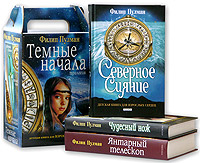 «Темные начала» — трилогия для детей в жанре фэнтези, которая принесла мировую известность английскому писателю Филиппу Пулману.ДЖЕК ЛОНДОН - американский писатель. Родился в Сан-Франциско. В последующие семнадцать лет он выпускал по две и даже три книги в год...«Маленькая хозяйка большого дома» или любое  другое произведение.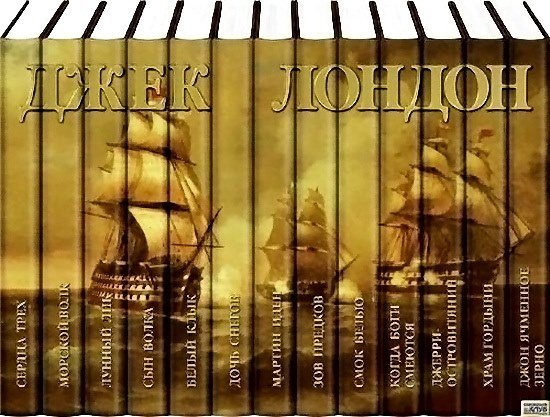 